竞价文件采购方式：线上竞价项目名称：广东省广裕集团阳春实业有限公司生产局域网网络改造项目广东省广裕集团阳春实业有限公司云采链（广州）信息科技有限公司二零二四年二月 第一章 竞价须知项目名称：广东省广裕集团阳春实业有限公司生产局域网网络改造项目本项目通过云采链线上采购一体化平台进行竞价，参与竞价的供应商必须登录平台进行注册，注册成功后方可参与项目竞价。语言要求供应商提交的响应文件以及供应商与采购人或平台就有关项目的所有来往函电均应使用中文书写。供应商提交的文件或资料可以用另一种语言，但相应内容应附有中文翻译本，由翻译机构盖章或者翻译人员签名。两种语言不一致时以中文翻译本为准。在云采链平台参与项目竞价后放弃成交资格超过三次（含三次）的供应商连同该供应商同一法人名下所有公司将被列入平台黑名单，永久不得参与平台的项目竞价。参与采购人项目竞价过程中有围标串标等违规情况或因自身原因放弃成交资格的供应商不得再参与采购人重新启动的项目竞价，有围标串标等违规情况或因自身原因放弃成交资格的供应商将被列入采购人黑名单，一年内不得参与采购人的项目竞价。竞价须知竞价说明参与竞价的供应商应承担所有与准备和参加竞价有关的费用，不论竞价的结果如何，采购人和代理机构均无义务和责任承担这些费用。参与竞价的供应商必须按竞价附件的格式填写，不得随意增加或删除表格内容。除单价、金额或项目要求填写的内容外，不得擅自改动竞价附件内容，否则将有可能影响成交结果，不推荐为成交候选人。参与竞价的供应商需对用户需求书的所有条款进行整体响应，用户需求书条款若有一条负偏离或不响应，不推荐为成交候选人。若成交供应商自身原因无法完成本项目，则采购人有权利保留追究责任。成交供应商因自身原因被取消成交资格，采购人可重新启动采购或按竞价公告规定顺延推选符合要求的供应商作为成交人。若本项目竞价采购失败，采购人将重新采购，届时采购人有权根据项目具体情况，决定重新采购项目的采购方式。成交供应商若无正当理由恶意放弃成交资格，采购人有权将拒绝其参加本项目重新组织的竞价采购活动。如采购人或代理机构在审核或复核参与竞价的供应商所提交的竞价资料时，供应商须无条件配合；期间若发现存在弄虚作假或相关的失信记录或违反国家法律法规等相关的不良情形，采购人可取消其成交资格并保留追究责任的权力。参与竞价的供应商向我司咨询的有关项目事项，一切以竞价文件规定和竞价公告规定以及本公司的书面答复为准，其他一切形式均为个人意见，不代表本公司的意见；参与竞价的供应商应认真阅读、并充分理解竞价文件的全部内容（包括所有的补充、修改内容重要事项、格式、条款、服务要求和技术规范、参数及要求等）。供应商没有按照竞价文件要求提交全部资料，或者参与竞价所上传的文件没有对竞价文件在各方面都作出实质性响应是供应商的风险，有可能导致其竞价被拒绝，或被认定为无效竞价。采购人有权拒绝接受任何不合格的货物或服务，由此产生的费用及相关后果均由成交供应商自行承担。采购人确认竞价结果后，代理机构将在广东省阳春监狱线上采购一体化平台进行成交候选人公示，公示期为3个工作日。供应商认为竞价结果损害其权益的，应按照云采链平台相关指引在规定的时间内向采购人或代理机构提交书面质疑，不提交的视为无异议，逾期提交将不予受理。本竞价公告和竞价文件的解释权归“云采链线上采购一体化平台”所有。竞价文件的澄清或修改采购人或者采购代理机构可以对已发出的竞价文件进行必要的澄清或者修改。澄清或者修改的内容将在云采链平台上发布澄清（更正/变更）公告。无论澄清或者修改的内容是否影响竞价，平台将以短信形式通知所有的报名供应商；报名供应商应按要求履行相应的义务；如报名截止时间少于一个工作日的，采购人或者采购代理机构应当相应顺延报名的截止时间。采购人或者采购代理机构发出的澄清或修改（更正/变更）的内容为竞价文件的组成部分，并对供应商具有约束力。报名要求（参与竞价的供应商资质要求: 报名时需要提供以下盖章资料，并对上传的报名文件资料承担责任）具有独立承担民事责任的在中华人民共和国境内注册的法人或其他组织（提供法人或其他组织的营业执照等证明材料）。符合《国有企业采购管理办法》第十一条规定；本项目不接受联合体供应商， 不允许转包、分包。供应商须提供供应商资格声明函，格式详见附件。供应商完全响应本项目用户需求的条款、内容及要求的，提供用户需求书响应声明函即可，格式详见附件。经办人如是法定代表人，需提供法定代表人证明书；经办人如是供应商授权代表，需提供法定代表人授权委托书和法定代表人证明书，格式详见附件。供应商须详细地阅读、完全明白并承诺遵守《广东省广裕集团阳春实业有限公司供应商管理规则（试行）》（提供广东省广裕集团阳春实业有限公司供应商管理规则（试行）承诺函，格式详见附件。报价要求（报价时需要提供以下盖章资料，并对上传的竞价文件资料承担责任）通过报名供应商应根据本公告要求，在规定的竞价时间内对采购项目进行报价，同时按本公告要求完整、真实、准确地填写并上传相应报价附件（报价表（加盖公章））；公告中的报价次数指报价期间供应商可进行的最多报价次数。如报价次数为2次，指供应商最多可进行2次报价。如供应商只进行1次报价，则以此次报价为准；如供应商因报价有误或其他原因需重新进行第2次报价，则以第2次报价为准，以此类推。确定成交候选人本项目以最低价成交的方式确定成交供应商。报价时间截止后，系统按报价（经价格核准后的价格）由低到高顺序排列，报价最低的为第一成交候选人，报价相同的，按报价时间在前的为第一成交候选人；报价次低的为第二成交候选人，以此类推。若报价结束出现最低价供应商存在放弃或串通竞价等视为无效情况，采购人可按竞价公告规定顺延推选符合要求的供应商作为成交人或重新启动采购。无效报价参与竞价的供应商报价超过最高限价或低于最低限价或超过项目对应产品单项最高限价的视为无效报价；参与竞价的供应商须提供本项目要求的资质文件，如果不按公告规定或竞价文件要求等相关规定提供符合要求的资质文件，将被视为无效报价；参与竞价的供应商须对本项目采购内容进行整体报价，任何只对其中一部分内容进行的报价都被视为无效报价；报价表以及有报价供应商落款的报价文件必须加盖报价供应商公章，否则视为无效报价；大写金额和小写金额不一致的，以大写金额为准；单价金额小数点或者百分比有明显错位的，以报价表的总价为准，并修改单价；总价金额与按单价汇总金额不一致的，以单价金额计算结果为准，不接受总价优惠折扣形式的报价，供应商应将对项目的优惠直接在清单报价中体现出来。如果供应商不接受对其错误的更正，其报价将被视为无效报价；按有关法律、法规、规章属于报价无效的。有下列情形之一的，视为串通竞价，其报价无效：存在单位负责人为同一人或存在控股、管理关系的不同单位参与同一竞价项目；不同供应商的响应文件由同一单位或者个人编制；不同供应商委托同一单位或者个人办理竞价事宜；不同供应商使用同一IP地址参与竞价；不同供应商的响应文件载明的项目管理成员或者联系人员为同一人；不同供应商的响应文件异常一致或者报价呈规律性差异；不同供应商的响应文件相互混淆；不同供应商的平台使用费从同一单位或者个人的账户转出。竞价活动失败出现下列情况的，本次竞价活动失败：（1）报名供应商不足3家；（2）有效报价供应商不足3家。出现影响采购公正的违法、违规行为的；因重大变故，采购任务取消的。使用费成交供应商须向平台服务商云采链线上采购一体化平台缴纳平台使用费，金额为成交金额的1.2%（四舍五入取整数）；成交供应商无正当理由放弃成交资格的必须按竞价公告等相关规定缴纳相应的平台使用费；如确实因不可抗力放弃成交资格的，应在不可抗力发生后三个工作日内予以通知采购代理机构并提供相关的证明；如逾期，采购代理机构不予退还平台使用费。联系方式扫码关注微信公众号“云采链互联服务平台”，即可在线咨询相关事项。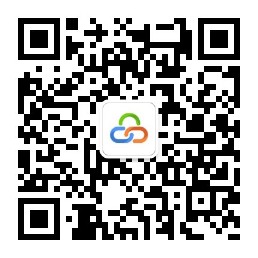 第二章 用户需求书说明：1.响应供应商须对本项目进行整体响应，任何只对其中一部分进行的响应都被视为无效响应。 项目一览表项目概述项目名称项目名称：广东省广裕集团阳春实业有限公司生产局域网网络改造项目。采购人广东省广裕集团阳春实业有限公司。项目目标本项目旨在完成生产局域网网络改造工作，以提高工场网络运行效率。项目覆盖A、B、C、D、E栋工场，以满足各工场劳动生产统计员岗位的网络使用需求。服务地点广东省阳春市松柏镇青山农场。项目预算本项目的预算控制为人民币41124.96元，包括网络改造所需的材料、人工费用以及相关的税费。预算清单中的各项费用均已经详细列出，并按照相应的计量单位和单价进行了计算。具体清单详见工程量清单。项目现状及用户需求现状概述随着采购人业务的快速发展，生产统计与资料管理成为日常运营的关键环节。为满足这一需求，采购人已建立了一套生产局域网网络系统，并通过一期建设完成了基础架构。该网络系统不仅提高了生产数据的处理速度，还加强了各部门间的信息交流与协同工作。然而，随着生产安全管理的日益严格，原有的网络系统已无法满足当前的需求。特别是在工场的楼层值班室，现有的信息点配置已无法满足日益增长的数据传输和打印需求。为了确保生产流程的连续性与安全性，急需在值班室增加信息点，以便更好地接入生产局域网，并确保打印机等设备的稳定运行。同时，考虑到未来的扩展与升级，每层楼还计划预留1个信息点作为备用。这样不仅可以应对未来可能出现的技术问题，还可以为将来的设备升级或新增功能提供足够的接口。基于上述情况，本次改造的主要目标是优化工场楼层值班室的信息点配置，确保生产数据的实时、安全传输，并为采购人未来的发展预留足够的扩展空间。本次项目总体需求一览表本项目将需要签订一份合同，该合同书的样本已在附录中提供。请务必按照提供的合同样本进行签订，以确保双方的权益得到保障。在A栋工场3楼、4楼A岗警察值班室内各增加2个网络插座（SC3F03、SC3F04、SC4F03、SC4F04），沿弱电镀锌铁槽+铺设PVC线槽至二楼机柜生产网交换机，并完成交换机的调试；在B栋工场1楼、2楼、3楼、4楼A岗警察值班室内各增加2个网络插座（SC1F03、SC1F04、SC2F03、SC2F04、SC3F03、SC3F04、SC4F03、SC4F04），沿弱电镀锌铁槽+铺设PVC线槽至二楼机柜生产网交换机，并完成交换机的调试；在C栋工场1楼、2楼、3楼、4楼A岗警察值班室内各增加2个网络插座（SC1F03、SC1F04、SC2F03、SC2F04、SC3F03、SC3F04、SC4F03、SC4F04），沿弱电镀锌铁槽+铺设PVC线槽至二楼机柜生产网交换机，并完成交换机的调试；在D栋工场3楼、4楼A岗警察值班室内各增加2个网络插座（SC3F03、SC3F04、SC4F03、SC4F04），分别在3楼A岗前、4楼A岗前各增加2个生产网信息点（SC3F05、SC3F06、SC4F05、SC4F06），沿弱电镀锌铁槽+铺设PVC线槽至二楼机柜生产网交换机，并完成交换机的调试；在E栋工场1楼、2楼A岗警察值班室内各增加2个网络插座（SC1F03、SC1F04、SC2F03、SC2F04），沿弱电镀锌铁槽+铺设PVC线槽至二楼机柜生产网交换机，并完成交换机的调试；在E栋工场3楼、4楼A岗警察值班室内各增加1个网络插座（SC3F06、SC4F06），E栋工场3楼、4楼前岗北面墙各增加2个网络插座（SC3F07、SC3F08、SC4F07、SC4F08），沿弱电镀锌铁槽+铺设PVC线槽至二楼机柜生产网交换机，并完成交换机的调试；网络线缆末端采用蓝底黑字12mm机打标签且按旗标方式进行粘贴，面板采用蓝底黑字12mm机打标签粘贴，标签按上述网络插座编号进行打印粘贴，具体可咨询信息科；在A、B、C、D、E栋工场A岗警察值班室内本次新增的网插端同步扩容加装相同数量的电源插座，在D栋和E栋3楼、4楼A岗警察值班室外增加的网插每个网插分别安装2个电源插座，均沿强电镀锌铁槽+独立铺设PVC线槽至电箱，并完成安装，要求强弱电分开布线。生产局域网网络系统系统概述采购人的生产局域网采用了先进的六类双屏蔽网线进行布线，这不仅能保证数据传输的稳定性和速度，还大大提高了网络的安全性。为了避免与办公网的任何潜在交互，我们确保生产网与办公网实现物理隔离。数据交换仅通过专用的双向网闸进行，这样可以既满足必要的数据交互需求，又能确保生产数据的安全和独立性。我们的生产局域网采用了一种高效的网络架构，包括核心层和接入层。核心层由一个高性能的核心设备组成，负责高速数据传输和处理。接入层则负责将各种设备接入网络。这种架构设计确保了数据传输的高效性和稳定性。主干链路采用了万兆网单链路架构，能够满足高带宽、大数据量的生产数据传输需求。这种架构不仅保证了数据传输的速度，还增强了网络的容错性和扩展性。为了满足生产安全管理的需求，我们计划在原有的生产局域网基础上增加38个信息点。这些信息点将分布在工场的各个楼层值班室，用于接入生产设备和打印机等。同时，每层楼还预留了1个信息点作为备用，以应对未来的技术问题或设备升级需求。最后，我们将对现有的打印机进行割接，使其能够通过新增加的信息点接入生产局域网。割接工作完成后，这些打印机将能够更加高效地服务于生产流程，确保生产的连续性和安全性。需求统计点表根据前期调研情况，当前生产局域网信息点需增加38个，电源插座需增加46个，具体需求点表分布情况如下：网络安全需求为了确保监狱网络的安全稳定运行，满足国家网络安全法律法规的要求，特提出以下网络安全需求：网络设备配置与安装根据监狱的网络规划、密码要求，对交换机的端口、终端准入、上联双链路、路由、堆叠等进行详细配置。完成网络设备的安装调试，确保符合国家网络安全法律法规中关于信息系统安全等级保护二级测评的要求。上行链路与设备接入在项目建设中，确保网络设备的上行链路均为双链路，分别接入到办公楼机房、会见楼机房。远程访问控制交换机远程访问必须通过SSH进行，禁止web、telnet登录。属于政法网、安防网的交换机需同步对接至堡垒机，并确保内网正常访问。智能管理平台对接政法网的交换机需对接华三智能管理平台，实现网络远程动态监测管控。勒索病毒防护所有接入层交换机的各个端口需增加勒索病毒的防护配置。SNMP配置与IT综合运维平台安防网、政法网交换机需完成SNMPv2或v3的配置，并添加至IT综合运维平台。网络准入控制系统属于政法网的交换机需添加至网络准入控制系统，并对终端设备开放许可。综合布线系统系统概述综合布线系统作为生产局域网的重要组成部分，旨在提供一个高效、可靠且灵活的数据传输平台。该系统采用六类屏蔽系统，确保数据传输的高速与稳定性，并完全按照国家相关标准进行设计。考虑到监狱的特殊建筑结构和信息化需求，综合布线系统的设计采用了“CD-BD”二层结构。这一结构简化了布线层次，提高了扩展性与管理效率。CD代表中心机房配线架，作为整个系统的核心，提供主配线节点的功能。BD则代表各独立建筑物的配线架，作为二级节点与中心机房进行连接。布线施工注意事项与要求在项目实施过程中，为了确保布线的准确性和安全性，应满足以下需求和注意事项：线路拆除若项目涉及旧线路（如涉旧线路拆除改造、机柜搬运、场所垃圾清理）需一并处理，拆除工作需根据监狱实际需求进行。特别要求不允许出现裸露线缆情况。若存在报废设备替换，需按科室要求清理至指定仓库。清理前，需按规范打印报废标签并张贴于设备左下方。光缆铺设与标识室外光缆需套铁管并接地；监管区内施工不允许出现裸露部分。光缆经过手井、接驳时必须挂吊牌；监管区外工程完工后需拍照上传，图片标识位置。带有熔接光纤的，需提供对应芯数的光纤熔接测试报告，并符合光路通讯标准。防雷接地安装带有接地线接口的设备在上架时需完成防雷接地。标签标识新安装的设备需提供相关标识、配套、指引等。如配电箱内做开关标识、地板铺设绝缘胶；机房外挂标识牌；消防控制箱贴放紧急操作指引。所有线路（电源线、网线、光纤、电话线等）均需进行理线，并按相应规范进行标识。其余机柜、设备、信息点、光缆等应按监狱提供的规范统一处理。线缆标签标准如下：互联网、电子政务外网采用12mm绿色标签，政法网采用12mm黄色标签，安防网、电话、教育网、生产局域网采用12mm蓝色标签，SM网采用12mm红色标签。设备标签标准如下：互联网、电子政务外网采用36mm绿色标签，政法网采用36mm黄色标签，安防网、电话、教育网、生产局域网采购36mm蓝色标签，SM网采用36mm红色标签。工程量清单的报价须包含商品价格、税金、运输（快递）、保险、损耗、装卸、安装调试、部署实施、网络调试、集成调试、用户培训、验收费用、售后服务等全部费用。主要设备性能参数六类双屏蔽网线品牌型号：秋叶原 QS2605A；导体：精炼铜；外皮：PVC；线芯：0.57mm纯铜芯；成品外径：OD7.8mm。项目实施及管理要求项目组织及人员要求组织机构为使工程按质、按量、按时及有序实施，成交供应商对本项目须建立一个完善和稳定的管理组织机构。项目人员要求项目经理必须驻场进行项目管理，且须遵守采购人上下班的作息时间，并能根据采购人的工作需要进行加班工作。调整原则本项目的项目经理须具体负责项目的实施，在系统建设期内，成交供应商承诺的项目经理和开发实施的主要人员未经采购人同意不得调整；成交供应商如中途更换项目经理和主要开发技术人员，须征得采购人同意。项目工期要求交付时间：合同签订后60日历日内交货，同时完成安装调试并具备验收条件。供应商需根据交货期要求，合理组织，因供应商原因延误交付使用时间，每延迟一天扣罚履约保证金5%，扣完为止。具体开工日期以合同签订日期为准。供应商应遵守《工程施工人员进出监管区管理规定》的相关规定，响应时充分考虑狱内施工时长、施工范围、机械设备及人员进出管理等特殊要求所造成的施工成本增加，科学合理组织施工，并按照项目实际监管要求落实围蔽措施，确保在采购人、供应商双方约定的工期时限内完成所有的工程量并通过竣工验收。项目质量要求本项目质量要求为：合格。另外为了保证系统能按时高质地顺利完成，规避项目风险或将风险降至最低程度，应采取如下质量保证措施:建立强有力的项目领导小组和实施小组。认真做好项目前期工作和实施计划。确保数据的正确性与全面性。强化成果审查、测试工作。对系统各实施阶段产生的成果严格进行校审，对系统各功能模块进行严测试。做好用户培训工作。关于安防设施质量要求说明：设备选型时各系统应整体考虑各子系统与原有系统的兼容问题，特别是增加的系统设备与现有平台需要实现无缝对接。安防项目中新接入的设备，要求无缝对接至现有的系统，包括在建的视频监控系统要求接入已有的宇视平台，并完成存储配置，按需满足存储配置；新增加的对讲终端设备要求接入ITC对讲平台；紧急报警按钮要接入现有艾礼安紧急报警平台；广播要接入现有的公共广播系统。增加设备应与原有设备具有相同规格，考虑在设备故障的情况下，设备应具有互换性。按监狱单位摄像机命名规则要求完成摄像头的字幕、时间的标识。按监狱指挥中心要求完成安防平台对应前端设备的分组，并划分对应分组管理区域、权限修改。协助、配合分控中心的要求，完成平台的相关配置、分组、轮巡等。系统应符合《广东省监狱安全技术防范系统项目建设和管理规定》的规范和要求，系统管理平台应能与省局现有管理平台衔接。供应商需负责系统的调试，在不影响前期建设成果的基础上无缝接入本系统管理平台，并要求接入已有的安防应急指挥调度平台。项目的竣工需确保安防网络、政法网络、震动光纤、监门系统、人脸识别、监控系统、对讲系统、广播系统等设备设施正常使用、无干扰，保证链路的冗余、稳定、安全。关于供货质量要求说明：采用的主要设备器材需经过检验，且具备有效的试验报告和合格证。为达到国家消防安全标准，所有敷设的线缆、管材均符合国家标准，所有垂直、水平主干槽必须为金属材质，线管采用符合国家标准的PVC管。本次项目的建设所需的各种配套设备、耗品和辅材以本次工程现场实际需求为准，如存在辅材漏项，需在合同清单范围外增加的，由供应商免费补足。若项目涉及存储介质则需供应商提供存储介质不回收服务，当保修期内存储介质出现故障需要更换时，坏件不回收。项目售后服务及运维服务要求本项目维保期为项目终验之日起1年。在此期间，成交供应商需承担一切因保修服务产生的费用，并保证7×24小时的服务响应。质量保证期内，自接到采购人故障通知后，应于2天内安排人员到现场进行修复，并承担因此而产生的一切费用。若2天内无法修复，需出具事件报告并提供经采购人认可的切实可行的维修方案，经采购人同意后进行实施。项目质保期满后，成交供应商需在法定工作时间内提供免费的技术指导和咨询。对于验收不合格的货物，成交供应商需在收到退换货要求后的2个工作日内完成退换工作，并承担因此产生的一切费用。此外，成交供应商需保证设备更换的常用备（配）件有充足库存。最后，成交供应商还应提供技术更新方面的服务，并对所提供的软件提供终身维护和技术支持（不涉及硬件更换）。项目培训要求成交供应商需负责培训业主的操作人员和管理人员，并应在验收前完成。服务及履约保证金要求成交供应商与采购人在成交公告发布之日起十五个工作日内签订合同，如果超过该期限，采购人有权确定下一候选人为成交成交供应商，也可以重新开展采购。合同签订前，成交供应商应按付款程序要求向采购人支付履约保证金。履约保证金以银行转账的形式提交。服务期满后，由成交供应商发起申请退回履约保证金手续，采购人15个日历天内将未被扣罚的履约保证金余额无息退还给成交供应商。成交供应商派驻现场服务人员应严格按照相关规定，认真履行职责，派驻的人员如不按服务要求，违反相关规定，造成采购人损失的，采购人有权没收全部或部分履约保证金，履约保证金不足以弥补采购人损失的，采购人有权要求成交供应商继续赔偿。成交供应商因自身违反合同规定，采购人有权按合同约定内容扣罚履约保证金。签订合同后，成交供应商不能有效执行合同的（出现不可抗力的因素除外），采购人有权没收履约保证金。如在合同执行期间因成交供应商违约导致履约保证金部分扣除，成交供应商需在五个工作日内将扣除的履约保证金补齐。付款程序履约保证金：签订合同前，成交供应商应向采购人支付项目成交金额的5%作为履约保证金，逾期缴纳履约保证金将可能被取消成交资格。因成交供应商的原因不能按时履约的，采购人可扣除履约保证金。服务期满后，由成交供应商发起申请退回履约保证金手续，采购人15个日历天内将未被扣罚的履约保证金余额无息退还给成交供应商。完成竣工验收后，采购人组织项目结算办理。成交供应商应根据实际到货硬件设备清单与合同（采购需求、响应文件）清单编制差异核对表，提交采购人进行结算审核。必要时成交供应商应配合第三方咨询公司提供完整项目过程及竣工资料。完成结算后，成交供应商提供完整报账资料，采购人一次性安排付款，一个月内完成支付。付款方式付款方式：采用银行转账形式。每笔款项申请支付时，成交供应商应向采购人提供相应的请款资料（含请款函件，合同书，增值税专用发票，验收报告，成交通知书，结算书，其他资料）。验收标准验收前准备在验收前，成交供应商根据合同（采购需求、响应文件）清单、设备到货清单、软件功能点清单、变更凭证等，编制实际到货硬件设备、实际开发软件功能点清单与合同（采购需求、响应文件）清单差异核对表，并提供竣工资料（据项目实际到货及安装涉及的部分提供竣工图纸、设备信息表、网络设备IP表、ODF配线架跳纤信息表、交换机端口配置及接入终端信息表、安防设备IP表、办公设备IP表、服务器IP表、业务系统运行信息表、资产存放清单，以上均以电子档形式交付），初审通过后发起验收申请流程，详见验收用表：项目验收申请表。验收方案验收方案依据相关国家标准、招投标或竞价文件、合同书及上级部门相关验收标准编制，验收方案见验收用表：项目验收方案。验收内容验收工作由采购人组织实施，由供应商现场配合进行验收，分别从以下三方面内容进行验收：系统功能验收：负责对视频监控图像效果、信息点连通性等进行抽样检查，负责对各个子系统是否达到设计技术标准进行检查，负责对整个项目的软硬件兼容性进行检查等。技术指标验收：根据竞价文件、合同清单、变更凭证的数量完成实物的验收清点，负责检查所有设备型号、数量、规格、性能参数是否与合同一致，设备安装、缆线标识内容是否正常等。资料文档验收：根据信息化建设项目验收文档完整性等相关要求，负责对项目准备阶段文件、施工阶段文件、竣工阶段文件、监理文件（若项目没有委派监理则无需提交监理文件）的完整性、一致性、规范性进行验收。详见验收用表：系统功能检查验收表、技术指标检查验收表、资料文档检查验收表、验收会议签到表、验收报告。验收用表信息化建设项目验收申请表（样表）XX项目验收申请表承建单位：项目验收方案（样本）XXX项目已建设完成，为提高项目验收质量，保证验收顺利进行，现制定验收方案如下：项目概况XXX项目（采购编号：XXX）按程序开展公开采购工作，XX年XX月XX日确定项目成交单位为XXX公司，成交金额为：XXX元；项目监理单位为XXX有限公司。于XX年XX月XX日签订项目合同，合同金额为：XXX元。项目在XX年XX月XX日正式开工建设，XXX年XX月完成了项目的硬件设备安装和系统联调工作。目前各系统运行基本稳定，现申请对项目进行验收。（终验方案要说明初验问题整改情况进行说明。）验收依据本项目的立项文件、采购文件、项目合同、需求规格说明书、项目相关文档资料和相关政策法律、法规。项目验收内容根据采购文件和合同，项目验收内容为：验收时间验收地点参加验收成员建设单位验收组成员：承建单位代表：监理单位代表：验收流程监理单位主持：介绍与会专家及参会单位的有关领导、项目负责人。推选验收组组长（如有邀请外部专家）。项目验收汇报： 建设单位汇报项目建设情况、经费使用情况、用户使用意见。承建单位汇报项目实施情况。监理单位汇报项目监理情况。现场验收分为三个小组进行验收，第一小组验收人员对系统功能测试检查，第二小组验收人员对系统技术指标进行检查；第三小组验收人员对项目文档资料组进行检查验收。第一小组：系统功能验收小组验收内容：检查系统功能是否达到采购文件关于业务功能的要求。验收组成员：验收内容见《系统功能检查验收表》。地点：项目建设现场第二小组：技术指标验收小组验收内容：检查设备品牌型号、性能参数、施工工艺是否与合同一致。验收内容见《技术指标检查验收表》。地点：项目建设现场第三小组：资料文档验收小组验收内容：对项目准备阶段文件、施工阶段文件、竣工阶段文件、监理文件的完整性、一致性、规范性进行验收。验收组成员：验收内容见《资料文档检查验收表》。地点： 会议现场验收总结各验收小组汇报验收情况，质询及提问，综合整改意见。验收组讨论验收意见，形成验收意见表。（承建单位回避）验收组组长现场宣读验收意见，工作人员打印验收报告交由验收组签字确认（一式三份）。建设单位领导讲话。验收结束。  年  月  日备注：1.软件类项目，按实际修改。2.本方案适用于初验或终验，相关文字表述按初验或终验要求修改。系统功能检查验收表（样表）备注：1.软件类项目，按实际修改。2.本表适用于初验或终验，相关文字表述按初验或终验要求修改。技术指标检查验收表（样表）备注：1.软件类项目，按实际修改。2.本表适用于初验或终验，相关文字表述按初验或终验要求修改。资料文档检查验收表（样表）验收会议签到表验收报告广东省广裕集团阳春实业有限公司XX项目采购编号：验收报告（样本）建设单位：  广东省广裕集团阳春实业有限公司监理单位：  XX公司承建单位： XX公司XXXX年XX月XX日验收报告第三章 报价附件报价表供应商必须按报价表的格式填写，不得增加或删除表格内容。除单价、金额或项目要求填写的内容外，不得擅自改动报价表内容，否则影响成交结果，不推荐为成交候选人。所有价格均系用人民币表示，单位为元，均为含税价。平台上报价与报价表合计不一致的，以报价表合计（经价格核准后的价格）为准。报价表必须加盖单位公章，否则视为无效报价。供应商名称（单位盖公章）：                          日期：                           供应商资格声明函项目名称：广东省广裕集团阳春实业有限公司生产局域网网络改造项目致：广东省广裕集团阳春实业有限公司、云采链（广州）信息科技有限公司：关于贵单位、贵司发布广东省广裕集团阳春实业有限公司生产局域网网络改造项目的采购公告，本公司（企业）愿意参加竞价，并声明：一、本公司（企业）具备《国有企业采购管理办法》第十一条规定的条件：（一）具有独立承担民事责任的能力；（二）具有良好的商业信誉和健全的财务会计制度； （三）具有履行合同所必需的设备和专业技术能力；（四）有依法缴纳税收和社会保障资金的良好记录；（五）参加政府采购活动前三年内，在经营活动中没有重大违法记录；（六）法律、行政法规规定的其他条件。二、本公司（企业）具有本次采购项目服务能力，拥有对公账号。三、本公司（企业）有固定的经营场所，信誉良好、售后维护服务好，并且在经营活动中无严重违法记录。四、本公司（企业）在本项目中不转包分包且不联合竞价。五、本公司（企业）的股东、实际控制人及管理人员均不属于广东省阳春监狱所属警察职工的配偶、子女及其配偶。六、为本采购项目提供整体设计、规范编制或者项目管理、监理、检测等服务的，不得再参加本项目的其他竞价采购活动。本公司（企业）承诺在本次采购活动中，如有违法、违规、弄虚作假行为，所造成的损失、不良后果及法律责任，一律由我公司（企业）承担。特此声明！备注：本声明函必须提供且内容不得擅自删改，否则视为响应无效。本声明函如有虚假或与事实不符的，作无效报价处理。供应商名称（单位盖公章）：                          日期：                          用户需求书响应声明函项目名称：广东省广裕集团阳春实业有限公司生产局域网网络改造项目致：广东省广裕集团阳春实业有限公司、云采链（广州）信息科技有限公司：关于贵单位、贵公司发布广东省广裕集团阳春实业有限公司生产局域网网络改造项目的竞价公告，本公司（企业）愿意参加采购活动，并作出如下声明：本公司（企业）承诺在报名时已对于用户需求书中的各项条款、内容及要求给予充分考虑，明确承诺对于本项目的用户需求中的各项条款、内容及要求均为完全响应，不存在任意一条负偏离或不响应的情况。本公司（企业）清楚，若对于用户需求书各项条款存在任意一条负偏离或不响应的情况，不被推荐为成交候选人的要求。本公司（企业）承诺在本次采购活动中，如有违法、违规、弄虚作假行为，所造成的损失、不良后果及法律责任，一律由我公司（企业）承担。备注：本声明函必须提供且内容不得擅自删改，否则视为响应无效。本声明函如有虚假或与事实不符的，作无效报价处理。供应商名称（单位盖公章）：          日期：           法定代表人授权委托书本授权委托书声明：注册于 （供应商地址）  的  （供应商名称）    在下面签名的（法定代表人姓名、职务）在此授权本公司（被授权人姓名、职务）作为我公司的合法代理人，就 广东省广裕集团阳春实业有限公司生产局域网网络改造项目 的竞价采购活动，采购合同的签订、执行、完成和售后服务，作为供应商代表以我方的名义处理一切与之有关的事务。被授权人（供应商授权代表）无转委托权限。本授权书自法定代表人签字之日起生效，特此声明。随附1、《法定代表人证明书》；供应商名称（盖公章）：地      址：法定代表人（签字或盖章）：                         签字日期：     年   月   日法定代表人证明书            同志，现任我单位         职务，为法定代表人，特此证明。本证明书自签发之日起生效，有效期与本公司参与竞价的文件中标注的有效期相同。附：营业执照（注册号）：                       经济性质：主营（产）：兼营（产）：                                            供应商名称：（盖公章）：                                            地址：                                            日期：广东省广裕集团阳春实业有限公司供应商管理规则（试行）承诺函为保障平台采购工作的严肃性以及严谨性，若供应商在参与广东省阳春监狱线上采购一体化平台采购活动时，出现下述情况，平台有权将其列入黑名单处理。出现以下情况的，将直接对供应商作出剔除资格处理：1.伪造虚假材料报名参与项目；2.提供假、冒、伪、劣及不合法产品参与采购项目；3.采取不正当手段诋毁、排挤或串通其他供应商对采购人及平台进行人身攻击的；4.向采购人或平台行贿或提供其他不正当利益的；5.符合串通竞价的情形；各方（供应商、采购人、平台运营人员）须共同遵守本规则，维护平台采购秩序，坚持打造公平、公开、公正的线上采购一体化平台。本管理规则由云采链线上采购一体化平台负责解释。本管理规则自发布之日起执行。========================================================我司（单位）报名参与广东省广裕集团阳春实业有限公司生产局域网网络改造项目，并已经详细地阅读并完全明白《广东省广裕集团阳春实业有限公司供应商管理规则（试行）》，我司（单位）承诺遵守该规则，若有违反其中条款，同意平台对我司（单位）按照上述条款作出相应处理。供应商名称（单位盖公章）：日期：合同书请在签订合同时参考以下附录中的合同样本，确保所有条款和条件得到准确和一致的反映。在签订合同时，必须严格遵循提供的合同样本。广东省广裕集团阳春实业有限公司合同书项目名称：XXXXXXXXXXXXXXX项目合同编号：                          签约地点：       广东省阳春市     签订日期：       年    月     日甲方：广东省广裕集团阳春实业有限公司乙方：                               依据     年  月  日采购竞价结果（采购编号：           ）及相关竞价文件，并根据《中华人民共和国民法典》等法律、法规的规定，为明确双方的权利、义务，经甲、乙双方协商一致，达成本合同。定义本合同下列术语应解释为：“合同”系指本合同，本合同的所有的附件、附录，竞价过程中的所有文件，甲乙双方根据本合同所达成的补充协议，以及其他构成合同的所有文件。“项目”系指本合同项下的产品和服务。“项目现场”系指本合同项下项目安装、运行的现场。“天、日”均指日历天数。产品、服务、项目承包范围产品：产品的数量、质量、性能等，详见附件： 项目详细报价清单  。服务：上列产品的安装、调试、拆卸、运输、保险、技术援助、培训以及其它的伴随服务，由乙方提供，费用已包括在合同价中。如因承包人深化设计漏项，导致附件合同清单中的设备在数量或质量上不能满足用户需求书上的所表述的功能与性能的，承包人应无偿更换或追加产品，直至满足用户需求书的全部要求。本合同履行以下内容:在A栋工场3楼、4楼A岗警察值班室内各增加2个网络插座（SC3F03、SC3F04、SC4F03、SC4F04），沿弱电镀锌铁槽+铺设PVC线槽至二楼机柜生产网交换机，并完成交换机的调试；在B栋工场1楼、2楼、3楼、4楼A岗警察值班室内各增加2个网络插座（SC1F03、SC1F04、SC2F03、SC2F04、SC3F03、SC3F04、SC4F03、SC4F04），沿弱电镀锌铁槽+铺设PVC线槽至二楼机柜生产网交换机，并完成交换机的调试；在C栋工场1楼、2楼、3楼、4楼A岗警察值班室内各增加2个网络插座（SC1F03、SC1F04、SC2F03、SC2F04、SC3F03、SC3F04、SC4F03、SC4F04），沿弱电镀锌铁槽+铺设PVC线槽至二楼机柜生产网交换机，并完成交换机的调试；在D栋工场3楼、4楼A岗警察值班室内各增加2个网络插座（SC3F03、SC3F04、SC4F03、SC4F04），分别在3楼A岗前、4楼A岗前各增加2个生产网信息点（SC3F05、SC3F06、SC4F05、SC4F06），沿弱电镀锌铁槽+铺设PVC线槽至二楼机柜生产网交换机，并完成交换机的调试；在E栋工场1楼、2楼A岗警察值班室内各增加2个网络插座（SC1F03、SC1F04、SC2F03、SC2F04），沿弱电镀锌铁槽+铺设PVC线槽至二楼机柜生产网交换机，并完成交换机的调试；在E栋工场3楼、4楼A岗警察值班室内各增加1个网络插座（SC3F06、SC4F06），E栋工场3楼、4楼前岗北面墙各增加2个网络插座（SC3F07、SC3F08、SC4F07、SC4F08），沿弱电镀锌铁槽+铺设PVC线槽至二楼机柜生产网交换机，并完成交换机的调试；网络线缆末端采用蓝底黑字12mm机打标签且按旗标方式进行粘贴，面板采用蓝底黑字12mm机打标签粘贴，标签按上述网络插座编号进行打印粘贴，具体可咨询信息科；在A、B、C、D、E栋工场A岗警察值班室内本次新增的网插端同步扩容加装相同数量的电源插座，在D栋和E栋3楼、4楼A岗警察值班室外增加的网插每个网插分别安装2个电源插座，均沿强电镀锌铁槽+独立铺设PVC线槽至电箱，并完成安装，要求强弱电分开布线。承包方式：本项目以项目量清单内容范围内固定总价包干形式，承包人根据竞价文件、有关项目量清单、现场施工条件等相关资料、说明及相关规范，按包工、包料、包机械、包工期、包质量、包安全生产、包文明施工、包劳保、包验收、包联动调试、包竣工验收并取得相关部门认可的验收合格证明文件以及施工总承包管理配合服务等方式进行承包施工。承包人作为规范成熟的服务方，响应报价应认真复核竞价项目量清单，充分考虑服务过程可能的估算错误漏量及漏项，参与报价即视为对项目清单项目量的认可，以及项目量清单已包含图纸中的全部项目内容，且没有出现量差、漏项情况。发包人根据项目实施情况或政府相关部门对该项目的相关建设要求，会对承包人的承包范围进行局部适当调整，承包人不得因此提出任何索赔或补偿。保证本合同项下所提供的产品及服务均应来自于中华人民共和国。“产品”是通过制造、加工或用重要的和主要元部件装配而成的，其基本特性、功能或效用应是商业上公认的与元部件有着实质性区别的产品。“产品”及其所有的组成部分，必须是全新的、未使用过的，是用一流的工艺生产的，并完全符合合同规定的质量，规格和性能的要求。除非合同另有规定，产品应含有设计上和材料的全部最新改进。乙方进一步保证，合同项下提供的全部产品没有设计、材料或工艺上的缺陷（由于按甲方的要求设计或按甲方的规格提供的材料所产生的缺陷除外），或者没有因乙方的行为或疏忽而产生的缺陷，这些缺陷是所供产品在最终目的地国家现行条件下正常使用可能产生的，由于乙方的行为或疏忽而产生的缺陷而造成受保护设备损坏的乙方应进行赔偿。乙方对其提供的“产品”及其所有的组成部分，应当属于乙方所有或者乙方有权处分，并且，不是法律、行政法规禁止或者限制转让的标的物。知识产权乙方保证，产品或产品的任何一部分，不会侵犯任何第三方的知识产权。上述知识产权包括但不限于：专利权、商标权、工业设计权、著作权、技术秘密。如果任何第三方对本合同标的的产品及其所有组成部分提出知识产权相关起诉，乙方应负责与之交涉并承担由此引起的一切法律责任及经济损失。合同文件和资料的使用未经甲方事先书面同意，乙方不得将由甲方或代表甲方提供的有关合同或合同任何条文、规定、计划、图纸、模型、样品或资料等提供给与履行本合同无关的其他任何单位和个人，否则乙方要承担相应的保密责任及由此产生的一切经济损失等。没有甲方事先书面同意，除了履行本合同之外，乙方不应使用合同第五项第1条所列举的任何文件和资料，否则，由乙方承担一切责任。除了本合同外，合同第五项第1条所列举的任何文件资料归甲方所有，在合同履行完毕后，乙方必须将文件资料的原件及所有复制件归还给甲方。标准和技术规格本合同下交付的产品应符合技术规格所述的标准。如果没有提及适用标准，则应符合产品来源国适用的官方标准。这些标准必须是有关机构发布的最新版本的标准。该标准在交货时由乙方与产品同时提供。除非技术规格中另有规定，计量单位均采用中华人民共和国法定计量单位。具体技术规格详见竞价文件《用户需求书》。装运标记乙方应提供产品运至合同规定的最终目的地所需要的包装，以防止产品在转运中损坏或变质。这类包装应采取全新、防潮、防晒、防锈、防腐蚀、防震动及防止其它损坏的必要保护措施，从而保护产品能够以受多次搬运、装卸及远洋和内际的长途运输。乙方应承担由于其包装或其防护措施不妥而引起产品锈蚀、损坏和丢失的任何损失的责任或费用。每件包装箱内应附有详细的装箱单、使用说明、技术资料等。交货同时，乙方必须将产品的有关技术部分及技术资料一次性提交给甲方。乙方承担运费、装卸费、保费以及所有与交货相关的费用。交货时间和地点乙方应在合同签订后60日历日内完成项目（包括供货、安装、调试、培训、验收）。乙方应负责安排运输，并支付运费，该费用已包括在合同价中。一切税收已含在合同价格中。甲方出具的收货证明上的日期为最终交货期。交货地点：广东省阳春市松柏镇青山农场。项目说明及工作要求乙方必须按照甲方要求安装调试完成所有硬件和软件（含硬件、系统软件及备份设施等）。本项目施工地点位于雷击灾害严重地区,乙方需充分考虑防雷设施。乙方必须根据国家标准《安全防范项目技术规范》检验验收及《广东省监狱安全技术防范系统建设指引》、《广东省监狱管理局信息化建设项目验收管理办法》等相关要求进行作业。对维修改造过程产生的废弃物不得随意乱倒乱卸，需按照国家环保部门的规定清理转、处理。施工管理对于竞价文件、合同中未详尽的部分，乙方应征得甲方同意并签字后方可施工，否则产生的一切后果由乙方承担。乙方应建立并健全全面的质量管理体系，严格按照操作工艺流程，技术要求施工，设置各级技术管理和质量检查人员，并严格按照技术标准进行检查，对不符合合同要求的，乙方须返工修补，直至达到要求为止。施工人员的食宿由施工单位安排。施工期间，施工人员所发生的一切人身安全、伤害等意外事故由施工单位负全部责任。因施工造成的损坏由施工单位恢复原状。技术方案说明乙方需对采购的网络或服务器设备采取安全加固措施，消除“弱口令”、“内存溢出漏洞”等安全隐患，质保期内免费提供升级服务和更新版本，提高安全防护能力，确保系统安全稳定运行。乙方应按甲方的网络规划要求进行配置网络设备、服务器等，密码口令、传输方式的配置要符合网络安全等级保护测评的要求，符合网络安全相关法律法规，配合甲方落实网络安全区域隔离、边界防护、终端接入控制、访问控制、安全审计等技术要求。检验和验收项目验收的具体方式及标准内容；采购软硬件产品原厂包装送货，货到甲方指定的安装地点。按照甲方要求安装调试完好。系统验收要求对各个单项产品的测试和系统联机测试，均达到竞价文件要求的性能和产品技术规格中的性能，并实现系统正常运行后进行。乙方应负责在项目验收前将系统操作手册、培训教材、软件安装包、产品说明书、竣工图纸及文档（含设备名称、IP、账号密码等）等文档汇编成册交付甲方，一并交付电子档文件。甲方在收到上述文档资料后，才予以项目验收，否则有权不予验收。若验收不通过，乙方应：对验收过程发现的问题进行整改；复查系统中是否存在类似问题或相关问题，并进行相应的改进。完成整改后：再次对系统实施检测。修改竣工文件。再次提交验收申请和竣工文件。合同价款本合同总金额为人民币       元，大写：                   元整。付款履约保证金：签订合同前，成交供应商应向采购人支付项目成交金额的5%作为履约保证金，履约保证金以银行转账的形式提交，逾期缴纳履约保证金将可能被取消成交资格。因成交供应商的原因不能按时履约的，甲方可扣除履约保证金。项目质量保证期即履约完毕，乙方提出退还履约保证金的申请，采购人15天内无息退还剩余履约保证金。完成竣工验收后，甲方组织项目结算办理。成交供应商根据实际到货硬件设备清单与合同（采购需求、响应文件）清单编制差异核对表（结算书），提交甲方进行结算审核。必要时成交供应商应配合第三方咨询公司提供完整项目过程及竣工资料。完成结算之日起由供应商提供等额的符合国家规定的增值税专用发票及所须凭证，甲方安排付款，一个月内完成支付。结算现经甲乙双方协商约定结算方式如下：按实结算，按照合同单价和实际项目量进行结算。如因乙方漏项，需在合同清单范围外增加的，由乙方免费补足。合同书中属于综合布线部分（如线材、线缆、线管、线槽等），或以“项”、“批”为单位的，按1项或1批包干结算；新增产品的内容以市场价或各方商议价和实际项目量进行结算。售后服务本项目的所有设备乙方必须提供1年的质量保证期，并提供售后上门服务和技术支持。质量保证期自甲方在项目终验有关单证上签字之日起计算。质量保证期内保修费用由乙方负责，同时在质量保证期内，乙方不得收取任何费用。质量保证期内，自接到甲方故障通知后，应于2天内安排人员到现场进行修复，并承担因此而产生的一切费用。若2天内无法修复，需出具事件报告并提供经甲方认可的切实可行的维修方案，经甲方同意后进行实施。乙方应提供技术更新方面的服务，甲方如有需要，必须对所提供的软件提供终身维护和技术支持（不涉及硬件的更换）。下列情况乙方不负责免费保修：甲方不按照乙方提供的正确使用方法而引致产品故障损坏；擅自改装产品；各种人为因素或不可抗力因素造成的损坏。若项目涉及到存储，乙方须对甲方提供硬盘免回收服务，防止泄密。乙方有责任和义务对存储的资料进行保密。如项目涉及保密设计方案的申报及项目保密验收，乙方有义务配合甲方如期完成。培训要求乙方必须根据采购的设备及采用的相关技术，免费对甲方使用管理人员进行培训。违约责任对于索赔事项，如果乙方在收到甲方索赔要求后5天内不能作出答复时，视为乙方接受了甲方的索赔要求。如果乙方在5天内不予解决，那么甲方有权从履约保证金或货款中扣款。乙方未按照合同规定的期限履行义务，则按合同总金额的1%每天向甲方支付违约金，直至义务履行为止。超出20天的，甲方有权以书面通知的方式解除合同并要求乙方支付合同总额20%的违约金。以上违约金可从履约保证金中先行扣取。成交供应商不能有效执行合同的（出现不可抗力的因素除外），采购人有权没收履约保证金。成交供应商派驻现场服务人员应严格按照规定，认真履行职责，派驻的人员如不按服务要求，违反相关规定，造成采购人损失的，采购人有权没收全部或部分履约保证金，履约保证金不足以弥补采购人损失的，采购人有权要求成交供应商继续赔偿。成交供应商因自身违反合同规定，不能正常履约的，采购人有权按合同约定内容扣罚履约保证金。成交供应商应在履约保证金被扣罚之日起5个工作日内，应尽快补足履约保证金。成交供应商因自身原因不能有效执行合同的，采购人有权没收全额履约保证金。合同义务的转让、分包、转包除竞价文件中有明确的可以转包的项目内容外，乙方不得将合同项下的产品和服务等应由乙方履行的义务通过转让、分包、转包等任何方式，交由其他人代为履行。合同的解除在下列情况下，甲方有权向乙方发出书面通知书，部分或全部解除合同：如甲方验证该合同标的技术指标和功能未符合竞价文件的技术要求或质量要求的；乙方在本合同的竞争和实施过程中有违法行为；如果乙方破产，或甲方有证据证明乙方丧失履约能力。当违约金达到最高限额时，甲方有权解除合同。如果甲方根据上述条款的规定，解除了全部或部分合同，甲方可以依其认为适当的条件和方法购买与未交产品部分类似的产品或服务，乙方应承担甲方因购买类似产品或服务而产生的费用支出及经济损失。在合同部分解除的情况下，乙方仍应继续履行合同未解除的部分。合同的解除，不损害或影响甲方对乙方违约已经采取或将要采取的任何救济行动或索赔的权力。不可抗力“不可抗力”系指那些双方在订立合同时无法控制、不可预见的事件。这些事件包括：战争、严重火灾、洪水、台风、地震以及双方同意的事件。签约双方任何一方由于不可抗力事件的影响而不能执行合同时，履行合同的期限应予以延长，其延长的期限应相当于事件所影响的时间。在不可抗力事件发生时，乙方应尽快以书面形式将不可抗力的情况和原因通知甲方。争端的解决合同任何一方可以向甲方有管辖权的人民法院提起诉讼。通知本合同一方给对方的通知应用书面形式或电报、电传或传真形式送到合同中规定的对方的地址。电报，电传或传真要经书面确认。通知以送到日期或通知书的生效为生效日期，两者中以较晚的一个日期为准。税国家根据现行税法对乙方征收的与本合同有关的一切税费均应由乙方负担。国家根据现行税法对甲方征收的与本合同有关的一切税费均应由甲方负担。其它本合同所有附件、竞价文件、响应文件、成交通知书均为合同的有效组成部分，与本合同有同等法律效力。在执行本合同的过程中，所有经双方签署确认的文件（包括会议纪要、补充协议、往来信函）即成为本合同的有效组成部分。如一方地址、电话、传真号码有变更，应在变更当日内书面通知对方，否则，应承担相应责任。合同生效本合同在双方签字盖章后生效。合同壹式陆份，其中甲方执肆份，乙方执壹份，采购代理机构执壹份。甲方（盖章）：广东省广裕集团阳春实业有限公司     乙方（盖章）：地址：广东省阳春市松柏镇青山农场        地址：法定代表人：                         法定代表人：  委托代理人：                         委托代理人：电话：0662-7806232                    电话：邮政编码：529615                      邮政编码：                                    银行帐户：                                     开户名称：                        开户银行：附件：项目详细报价清单编制单位：广东省阳春监狱信息技术科                        日 期：   年   月   日   编制：（岗位员）    审核：（部门主要领导）    审定：（分管业务副监狱长）             项目名称数量交付时间最高限价（元）广东省广裕集团阳春实业有限公司生产局域网网络改造项目1项合同签订后60日历日内交货，同时完成安装调试并具备验收条件。供应商需根据交货期要求，合理组织，因供应商原因延误交付使用时间，每延迟一天扣罚履约保证金5%，扣完为止。人民币41124.96元序号建筑物楼层生产局域网信息点（个）电源插座数量（个）备注1A厂房首层002A厂房二层003A厂房三层224A厂房四层225B厂房首层226B厂房二层227B厂房三层228B厂房四层229C厂房首层2210C厂房二层2211C厂房三层2212C厂房四层2213D厂房首层0014D厂房二层0015D厂房三层4616D厂房四层4617E厂房首层2218E厂房二层2219E厂房三层3520E厂房四层3521总计总计3846序号名称规格型号/主要技术参数工程数量计量单位1网线六类千兆工程级双屏蔽网线 0.57mm纯铜芯  秋叶原 QS2605A4362米2网络插座六类单口86型屏蔽模块+面板 
秋叶原 QD495138个3底盒联塑86型底盒38个4PVC线槽联塑24*14MM  PVC方槽484米5电源线RVV3*2.5mm2不带屏蔽护套线262米6电源插座10A明装斜五孔插座，带明装86型底盒 公牛G12系列46个7辅材槽钉、标签色带、扎带、槽件、屏蔽水晶头、水晶头护套、电工胶布等满足本项目施工所包含的所有耗材辅材1批8施工及调试费3人8天，按需求内容完成综合布线、网络调试、标签标识24工日建设单位广东省广裕集团阳春实业有限公司广东省广裕集团阳春实业有限公司广东省广裕集团阳春实业有限公司项目名称广东省广裕集团阳春实业有限公司XX项目广东省广裕集团阳春实业有限公司XX项目广东省广裕集团阳春实业有限公司XX项目合同名称合同编号合同金额联系人联系电话我公司已按合同要求完成项目的供货、安装调试，通过了建设单位和承建单位的双方联合测试，测试结果表明设备功能正常，系统运行稳定，达到合同约定的各项要求，符合项目验收条件。我方已将项目相关文档资料准备齐全，请建设单位组织验收。附件：项目验收方案自检报告竣工报告                                                 承建单位（盖章）                                                 项目经理：                                                       日    期：    年   月   日我公司已按合同要求完成项目的供货、安装调试，通过了建设单位和承建单位的双方联合测试，测试结果表明设备功能正常，系统运行稳定，达到合同约定的各项要求，符合项目验收条件。我方已将项目相关文档资料准备齐全，请建设单位组织验收。附件：项目验收方案自检报告竣工报告                                                 承建单位（盖章）                                                 项目经理：                                                       日    期：    年   月   日我公司已按合同要求完成项目的供货、安装调试，通过了建设单位和承建单位的双方联合测试，测试结果表明设备功能正常，系统运行稳定，达到合同约定的各项要求，符合项目验收条件。我方已将项目相关文档资料准备齐全，请建设单位组织验收。附件：项目验收方案自检报告竣工报告                                                 承建单位（盖章）                                                 项目经理：                                                       日    期：    年   月   日我公司已按合同要求完成项目的供货、安装调试，通过了建设单位和承建单位的双方联合测试，测试结果表明设备功能正常，系统运行稳定，达到合同约定的各项要求，符合项目验收条件。我方已将项目相关文档资料准备齐全，请建设单位组织验收。附件：项目验收方案自检报告竣工报告                                                 承建单位（盖章）                                                 项目经理：                                                       日    期：    年   月   日建设单位业务部门审查意见：                                     建设单位业务部门（公章）                       单位代表：                                        日      期：   年   月   日建设单位业务部门审查意见：                                     建设单位业务部门（公章）                       单位代表：                                        日      期：   年   月   日建设单位业务部门审查意见：                                     建设单位业务部门（公章）                       单位代表：                                        日      期：   年   月   日建设单位业务部门审查意见：                                     建设单位业务部门（公章）                       单位代表：                                        日      期：   年   月   日建设单位领导审查意见：                       单位代表：                                        日      期：   年   月   日建设单位领导审查意见：                       单位代表：                                        日      期：   年   月   日建设单位领导审查意见：                       单位代表：                                        日      期：   年   月   日建设单位领导审查意见：                       单位代表：                                        日      期：   年   月   日项目名称项目名称广东省广裕集团阳春实业有限公司XX项目广东省广裕集团阳春实业有限公司XX项目广东省广裕集团阳春实业有限公司XX项目广东省广裕集团阳春实业有限公司XX项目广东省广裕集团阳春实业有限公司XX项目广东省广裕集团阳春实业有限公司XX项目项目采购编号项目采购编号验收地点验收地点广东省阳春监狱办公楼广东省阳春监狱办公楼广东省阳春监狱办公楼广东省阳春监狱办公楼广东省阳春监狱办公楼广东省阳春监狱办公楼一、系统功能检查一、系统功能检查一、系统功能检查一、系统功能检查一、系统功能检查一、系统功能检查一、系统功能检查一、系统功能检查编号验收项目验收项目系统功能要求系统功能要求验收结果验收结果备注网络接口质量网络接口质量确保所有网络插座连接稳定，无松动现象，且传输速度达到千兆标准。确保所有网络插座连接稳定，无松动现象，且传输速度达到千兆标准。□合格       □不合格□合格       □不合格电源稳定性电源稳定性检查电源插座是否工作正常，无过载或短路现象，确保设备稳定运行。检查电源插座是否工作正常，无过载或短路现象，确保设备稳定运行。□合格       □不合格□合格       □不合格接地与安全接地与安全确保所有插座接地良好，符合安全规范，防止电击等意外事故。确保所有插座接地良好，符合安全规范，防止电击等意外事故。□合格       □不合格□合格       □不合格检查总项：           合格数：           不合格：           检查总项：           合格数：           不合格：           检查总项：           合格数：           不合格：           检查总项：           合格数：           不合格：           检查总项：           合格数：           不合格：           检查总项：           合格数：           不合格：           检查总项：           合格数：           不合格：           检查总项：           合格数：           不合格：           检查结果统计：
（Ks合格率）检查结果统计：
（Ks合格率）检查结果统计：
（Ks合格率）检查结果统计：
（Ks合格率）验收结论验收小组长（签字）验收小组长（签字）验收小组长（签字）验收小组长（签字）验收小组成员（签字）验收小组成员（签字）验收小组成员（签字）验收小组成员（签字）验收时间验收时间验收时间验收时间    年   月   日    年   月   日    年   月   日    年   月   日注：在检查结栏，按实际情况在相应空格内打“√”。  检查结果统计：Ks（合格率）=合格数/项目检查数。检查结论：Ks（合格率）≥0.9（初验）/0.98（终验），判为通过；Ks＜0.9（初验）/0.98（终验），判为不通过；必要时作简要说明。采购文件星号条款一票否决，判为项目验收不通过。注：在检查结栏，按实际情况在相应空格内打“√”。  检查结果统计：Ks（合格率）=合格数/项目检查数。检查结论：Ks（合格率）≥0.9（初验）/0.98（终验），判为通过；Ks＜0.9（初验）/0.98（终验），判为不通过；必要时作简要说明。采购文件星号条款一票否决，判为项目验收不通过。注：在检查结栏，按实际情况在相应空格内打“√”。  检查结果统计：Ks（合格率）=合格数/项目检查数。检查结论：Ks（合格率）≥0.9（初验）/0.98（终验），判为通过；Ks＜0.9（初验）/0.98（终验），判为不通过；必要时作简要说明。采购文件星号条款一票否决，判为项目验收不通过。注：在检查结栏，按实际情况在相应空格内打“√”。  检查结果统计：Ks（合格率）=合格数/项目检查数。检查结论：Ks（合格率）≥0.9（初验）/0.98（终验），判为通过；Ks＜0.9（初验）/0.98（终验），判为不通过；必要时作简要说明。采购文件星号条款一票否决，判为项目验收不通过。注：在检查结栏，按实际情况在相应空格内打“√”。  检查结果统计：Ks（合格率）=合格数/项目检查数。检查结论：Ks（合格率）≥0.9（初验）/0.98（终验），判为通过；Ks＜0.9（初验）/0.98（终验），判为不通过；必要时作简要说明。采购文件星号条款一票否决，判为项目验收不通过。注：在检查结栏，按实际情况在相应空格内打“√”。  检查结果统计：Ks（合格率）=合格数/项目检查数。检查结论：Ks（合格率）≥0.9（初验）/0.98（终验），判为通过；Ks＜0.9（初验）/0.98（终验），判为不通过；必要时作简要说明。采购文件星号条款一票否决，判为项目验收不通过。注：在检查结栏，按实际情况在相应空格内打“√”。  检查结果统计：Ks（合格率）=合格数/项目检查数。检查结论：Ks（合格率）≥0.9（初验）/0.98（终验），判为通过；Ks＜0.9（初验）/0.98（终验），判为不通过；必要时作简要说明。采购文件星号条款一票否决，判为项目验收不通过。注：在检查结栏，按实际情况在相应空格内打“√”。  检查结果统计：Ks（合格率）=合格数/项目检查数。检查结论：Ks（合格率）≥0.9（初验）/0.98（终验），判为通过；Ks＜0.9（初验）/0.98（终验），判为不通过；必要时作简要说明。采购文件星号条款一票否决，判为项目验收不通过。项目名称项目名称广东省广裕集团阳春实业有限公司XX项目广东省广裕集团阳春实业有限公司XX项目广东省广裕集团阳春实业有限公司XX项目广东省广裕集团阳春实业有限公司XX项目广东省广裕集团阳春实业有限公司XX项目广东省广裕集团阳春实业有限公司XX项目广东省广裕集团阳春实业有限公司XX项目广东省广裕集团阳春实业有限公司XX项目项目采购编号项目采购编号验收地点验收地点广东省阳春监狱办公楼广东省阳春监狱办公楼广东省阳春监狱办公楼广东省阳春监狱办公楼广东省阳春监狱办公楼广东省阳春监狱办公楼广东省阳春监狱办公楼广东省阳春监狱办公楼一、施工工艺检查一、施工工艺检查一、施工工艺检查一、施工工艺检查一、施工工艺检查一、施工工艺检查一、施工工艺检查一、施工工艺检查一、施工工艺检查一、施工工艺检查编号验收项目验收项目施工工艺施工工艺施工工艺施工工艺验收结果验收结果备注线管线缆敷设线管线缆敷设线缆的敷设应自然平直，不得相互绞缠、交叉，不得使线缆放成死弯或打结，不应受外力的挤压和损伤；线缆敷设应入槽架，不应有裸露。线缆的敷设应自然平直，不得相互绞缠、交叉，不得使线缆放成死弯或打结，不应受外力的挤压和损伤；线缆敷设应入槽架，不应有裸露。线缆的敷设应自然平直，不得相互绞缠、交叉，不得使线缆放成死弯或打结，不应受外力的挤压和损伤；线缆敷设应入槽架，不应有裸露。线缆的敷设应自然平直，不得相互绞缠、交叉，不得使线缆放成死弯或打结，不应受外力的挤压和损伤；线缆敷设应入槽架，不应有裸露。□合格       □不合格□合格       □不合格设备安装设备安装设备安装牢固、预装设备竖成列，墙装设备端正一致；设备有接地端子的需使用不低于2.5平方接地线完成接地。设备安装牢固、预装设备竖成列，墙装设备端正一致；设备有接地端子的需使用不低于2.5平方接地线完成接地。设备安装牢固、预装设备竖成列，墙装设备端正一致；设备有接地端子的需使用不低于2.5平方接地线完成接地。设备安装牢固、预装设备竖成列，墙装设备端正一致；设备有接地端子的需使用不低于2.5平方接地线完成接地。□合格       □不合格□合格       □不合格标签标识标签标识1、配线架交换机接入线缆、信息面板标签要求使用12mm蓝底黑字机打标签，标签信息与竣工图纸一致；2、服务器网络接口标签信息应包含对端设备名称、型号、接入端口、IP地址等信息；3、设备标签要求使用36mm白底黑字机打标签，标签信息应提供建设项目名称、设备型号、IP地址、售后联系人及电话。1、配线架交换机接入线缆、信息面板标签要求使用12mm蓝底黑字机打标签，标签信息与竣工图纸一致；2、服务器网络接口标签信息应包含对端设备名称、型号、接入端口、IP地址等信息；3、设备标签要求使用36mm白底黑字机打标签，标签信息应提供建设项目名称、设备型号、IP地址、售后联系人及电话。1、配线架交换机接入线缆、信息面板标签要求使用12mm蓝底黑字机打标签，标签信息与竣工图纸一致；2、服务器网络接口标签信息应包含对端设备名称、型号、接入端口、IP地址等信息；3、设备标签要求使用36mm白底黑字机打标签，标签信息应提供建设项目名称、设备型号、IP地址、售后联系人及电话。1、配线架交换机接入线缆、信息面板标签要求使用12mm蓝底黑字机打标签，标签信息与竣工图纸一致；2、服务器网络接口标签信息应包含对端设备名称、型号、接入端口、IP地址等信息；3、设备标签要求使用36mm白底黑字机打标签，标签信息应提供建设项目名称、设备型号、IP地址、售后联系人及电话。□合格       □不合格□合格       □不合格二、设备/系统性能参数检查二、设备/系统性能参数检查二、设备/系统性能参数检查二、设备/系统性能参数检查二、设备/系统性能参数检查二、设备/系统性能参数检查二、设备/系统性能参数检查二、设备/系统性能参数检查二、设备/系统性能参数检查二、设备/系统性能参数检查编号验收子项目验收子项目采购文件系统功能要求采购文件系统功能要求采购文件系统功能要求采购文件系统功能要求验收结果验收结果备注网线网线六类千兆工程级双屏蔽网线 0.57mm纯铜芯六类千兆工程级双屏蔽网线 0.57mm纯铜芯六类千兆工程级双屏蔽网线 0.57mm纯铜芯六类千兆工程级双屏蔽网线 0.57mm纯铜芯□合格       □不合格□合格       □不合格电源线电源线RVV3*2.5mm2不带屏蔽护套线RVV3*2.5mm2不带屏蔽护套线RVV3*2.5mm2不带屏蔽护套线RVV3*2.5mm2不带屏蔽护套线□合格       □不合格□合格       □不合格三、主要设备检查三、主要设备检查三、主要设备检查三、主要设备检查三、主要设备检查三、主要设备检查三、主要设备检查三、主要设备检查三、主要设备检查三、主要设备检查编号主要设备名称主要设备名称主要设备名称品牌型号品牌型号数量验收结果验收结果备注网络插座网络插座网络插座六类单口86型屏蔽模块+面板 
秋叶原 QD4951六类单口86型屏蔽模块+面板 
秋叶原 QD495138个□合格       □不合格□合格       □不合格电源插座电源插座电源插座10A明装斜五孔插座，带明装86型底盒 公牛G12系列10A明装斜五孔插座，带明装86型底盒 公牛G12系列46个□合格       □不合格□合格       □不合格检查总项：           合格数：           不合格：           检查总项：           合格数：           不合格：           检查总项：           合格数：           不合格：           检查总项：           合格数：           不合格：           检查总项：           合格数：           不合格：           检查总项：           合格数：           不合格：           检查总项：           合格数：           不合格：           检查总项：           合格数：           不合格：           检查总项：           合格数：           不合格：           检查总项：           合格数：           不合格：           检查结果统计：
（Ks合格率）检查结果统计：
（Ks合格率）检查结果统计：
（Ks合格率）检查结果统计：
（Ks合格率）检查结果统计：
（Ks合格率）验收结论验收小组长（签字）验收小组长（签字）验收小组长（签字）验收小组长（签字）验收小组长（签字）验收小组成员（签字）验收小组成员（签字）验收小组成员（签字）验收小组成员（签字）验收小组成员（签字）验收时间验收时间验收时间验收时间验收时间    年   月   日    年   月   日    年   月   日    年   月   日    年   月   日注：在检查结栏，按实际情况在相应空格内打“√”。  检查结果统计：Ks（合格率）=合格数/项目检查数。检查结论：Ks（合格率）≥0.9（初验）/0.98（终验），判为通过；Ks＜0.9（初验）/0.98（终验），判为不通过；必要时作简要说明。采购文件星号条款一票否决，判为项目验收不通过。注：在检查结栏，按实际情况在相应空格内打“√”。  检查结果统计：Ks（合格率）=合格数/项目检查数。检查结论：Ks（合格率）≥0.9（初验）/0.98（终验），判为通过；Ks＜0.9（初验）/0.98（终验），判为不通过；必要时作简要说明。采购文件星号条款一票否决，判为项目验收不通过。注：在检查结栏，按实际情况在相应空格内打“√”。  检查结果统计：Ks（合格率）=合格数/项目检查数。检查结论：Ks（合格率）≥0.9（初验）/0.98（终验），判为通过；Ks＜0.9（初验）/0.98（终验），判为不通过；必要时作简要说明。采购文件星号条款一票否决，判为项目验收不通过。注：在检查结栏，按实际情况在相应空格内打“√”。  检查结果统计：Ks（合格率）=合格数/项目检查数。检查结论：Ks（合格率）≥0.9（初验）/0.98（终验），判为通过；Ks＜0.9（初验）/0.98（终验），判为不通过；必要时作简要说明。采购文件星号条款一票否决，判为项目验收不通过。注：在检查结栏，按实际情况在相应空格内打“√”。  检查结果统计：Ks（合格率）=合格数/项目检查数。检查结论：Ks（合格率）≥0.9（初验）/0.98（终验），判为通过；Ks＜0.9（初验）/0.98（终验），判为不通过；必要时作简要说明。采购文件星号条款一票否决，判为项目验收不通过。注：在检查结栏，按实际情况在相应空格内打“√”。  检查结果统计：Ks（合格率）=合格数/项目检查数。检查结论：Ks（合格率）≥0.9（初验）/0.98（终验），判为通过；Ks＜0.9（初验）/0.98（终验），判为不通过；必要时作简要说明。采购文件星号条款一票否决，判为项目验收不通过。注：在检查结栏，按实际情况在相应空格内打“√”。  检查结果统计：Ks（合格率）=合格数/项目检查数。检查结论：Ks（合格率）≥0.9（初验）/0.98（终验），判为通过；Ks＜0.9（初验）/0.98（终验），判为不通过；必要时作简要说明。采购文件星号条款一票否决，判为项目验收不通过。注：在检查结栏，按实际情况在相应空格内打“√”。  检查结果统计：Ks（合格率）=合格数/项目检查数。检查结论：Ks（合格率）≥0.9（初验）/0.98（终验），判为通过；Ks＜0.9（初验）/0.98（终验），判为不通过；必要时作简要说明。采购文件星号条款一票否决，判为项目验收不通过。注：在检查结栏，按实际情况在相应空格内打“√”。  检查结果统计：Ks（合格率）=合格数/项目检查数。检查结论：Ks（合格率）≥0.9（初验）/0.98（终验），判为通过；Ks＜0.9（初验）/0.98（终验），判为不通过；必要时作简要说明。采购文件星号条款一票否决，判为项目验收不通过。注：在检查结栏，按实际情况在相应空格内打“√”。  检查结果统计：Ks（合格率）=合格数/项目检查数。检查结论：Ks（合格率）≥0.9（初验）/0.98（终验），判为通过；Ks＜0.9（初验）/0.98（终验），判为不通过；必要时作简要说明。采购文件星号条款一票否决，判为项目验收不通过。项目名称项目名称广东省广裕集团阳春实业有限公司XX项目广东省广裕集团阳春实业有限公司XX项目广东省广裕集团阳春实业有限公司XX项目广东省广裕集团阳春实业有限公司XX项目广东省广裕集团阳春实业有限公司XX项目广东省广裕集团阳春实业有限公司XX项目项目编号项目编号验收地点验收地点广东省阳春监狱办公楼广东省阳春监狱办公楼广东省阳春监狱办公楼广东省阳春监狱办公楼广东省阳春监狱办公楼广东省阳春监狱办公楼序号文档名称文档名称文档名称文档名称验收结果验收结果备注建设单位资料文档建设单位资料文档建设单位资料文档建设单位资料文档建设单位资料文档建设单位资料文档建设单位资料文档建设单位资料文档预算书（含方案）预算书（含方案）预算书（含方案）预算书（含方案）□合格       □不合格□合格       □不合格承建单位资料文档承建单位资料文档承建单位资料文档承建单位资料文档承建单位资料文档承建单位资料文档承建单位资料文档承建单位资料文档项目竞价文件项目竞价文件项目竞价文件项目竞价文件□合格       □不合格□合格       □不合格响应文件响应文件响应文件响应文件□合格       □不合格□合格       □不合格采购项目评审结果通知书采购项目评审结果通知书采购项目评审结果通知书采购项目评审结果通知书□合格       □不合格□合格       □不合格合同书合同书合同书合同书□合格       □不合格□合格       □不合格材料/设备开箱检验材料/设备开箱检验材料/设备开箱检验材料/设备开箱检验□合格       □不合格□合格       □不合格*隐蔽工程施工过程记录*隐蔽工程施工过程记录*隐蔽工程施工过程记录*隐蔽工程施工过程记录□合格       □不合格□合格       □不合格*防雷检测自行检测记录*防雷检测自行检测记录*防雷检测自行检测记录*防雷检测自行检测记录□合格       □不合格□合格       □不合格测试记录及测试报告测试记录及测试报告测试记录及测试报告测试记录及测试报告□合格       □不合格□合格       □不合格竣工报告（含IP密码等竣工资料）竣工报告（含IP密码等竣工资料）竣工报告（含IP密码等竣工资料）竣工报告（含IP密码等竣工资料）□合格       □不合格□合格       □不合格竣工图纸竣工图纸竣工图纸竣工图纸□合格       □不合格□合格       □不合格*工程变更单*工程变更单*工程变更单*工程变更单□合格       □不合格□合格       □不合格*工程延期申请*工程延期申请*工程延期申请*工程延期申请□合格       □不合格□合格       □不合格*培训资料*培训资料*培训资料*培训资料□合格       □不合格□合格       □不合格验收申请验收申请验收申请验收申请□合格       □不合格□合格       □不合格验收报告验收报告验收报告验收报告□合格       □不合格□合格       □不合格*系统试运行报告和试运行记录*系统试运行报告和试运行记录*系统试运行报告和试运行记录*系统试运行报告和试运行记录□合格       □不合格□合格       □不合格*项目设备移交清单*项目设备移交清单*项目设备移交清单*项目设备移交清单□合格       □不合格□合格       □不合格项目结算书项目结算书项目结算书项目结算书□合格       □不合格□合格       □不合格*项目款支付*项目款支付*项目款支付*项目款支付□合格       □不合格□合格       □不合格项目有进度款需要提供支付材料检查总项：           合格数：            不合格：         检查总项：           合格数：            不合格：         检查总项：           合格数：            不合格：         检查总项：           合格数：            不合格：         检查总项：           合格数：            不合格：         检查总项：           合格数：            不合格：         检查总项：           合格数：            不合格：         检查总项：           合格数：            不合格：         检查结果统计：（Ks合格率）检查结果统计：（Ks合格率）检查结果统计：（Ks合格率）验收结论验收结论验收小组长（签字）验收小组长（签字）验收小组长（签字）验收小组成员（签字）验收小组成员（签字）验收小组成员（签字）验收时间验收时间验收时间   年  月  日   年  月  日   年  月  日   年  月  日   年  月  日注：加“*”内容为根据项目实际增减。在检查结栏，按实际情况在相应空格内打“√”。检查结果统计：Ks（合格率）=合格数/项目检查数。检查结论：Ks（合格率）≥0.98，判为通过；Ks＜0.98，判为不通过；必要时作简要说明。注：加“*”内容为根据项目实际增减。在检查结栏，按实际情况在相应空格内打“√”。检查结果统计：Ks（合格率）=合格数/项目检查数。检查结论：Ks（合格率）≥0.98，判为通过；Ks＜0.98，判为不通过；必要时作简要说明。注：加“*”内容为根据项目实际增减。在检查结栏，按实际情况在相应空格内打“√”。检查结果统计：Ks（合格率）=合格数/项目检查数。检查结论：Ks（合格率）≥0.98，判为通过；Ks＜0.98，判为不通过；必要时作简要说明。注：加“*”内容为根据项目实际增减。在检查结栏，按实际情况在相应空格内打“√”。检查结果统计：Ks（合格率）=合格数/项目检查数。检查结论：Ks（合格率）≥0.98，判为通过；Ks＜0.98，判为不通过；必要时作简要说明。注：加“*”内容为根据项目实际增减。在检查结栏，按实际情况在相应空格内打“√”。检查结果统计：Ks（合格率）=合格数/项目检查数。检查结论：Ks（合格率）≥0.98，判为通过；Ks＜0.98，判为不通过；必要时作简要说明。注：加“*”内容为根据项目实际增减。在检查结栏，按实际情况在相应空格内打“√”。检查结果统计：Ks（合格率）=合格数/项目检查数。检查结论：Ks（合格率）≥0.98，判为通过；Ks＜0.98，判为不通过；必要时作简要说明。注：加“*”内容为根据项目实际增减。在检查结栏，按实际情况在相应空格内打“√”。检查结果统计：Ks（合格率）=合格数/项目检查数。检查结论：Ks（合格率）≥0.98，判为通过；Ks＜0.98，判为不通过；必要时作简要说明。注：加“*”内容为根据项目实际增减。在检查结栏，按实际情况在相应空格内打“√”。检查结果统计：Ks（合格率）=合格数/项目检查数。检查结论：Ks（合格率）≥0.98，判为通过；Ks＜0.98，判为不通过；必要时作简要说明。项目名称广东省广裕集团阳春实业有限公司广东省广裕集团阳春实业有限公司采购编号验收地点广东省阳春监狱办公楼广东省阳春监狱办公楼验收时间与会人员工作单位/职务联系方式项目名称广东省广裕集团阳春实业有限公司XX项目广东省广裕集团阳春实业有限公司XX项目项目编号建设单位广东省广裕集团阳春实业有限公司广东省广裕集团阳春实业有限公司承建单位验收地点广东省阳春监狱办公楼广东省阳春监狱办公楼验收时间验收结论：   XX年XX月XX日XX组织了XX项目验收工作，验收组听取了建设单位项目总体情况介绍、承建单位的竣工报告等，现场核对了项目设备及系统功能，审阅了项目相关文档，并进行了质询和讨论，形成以下验收意见：一、项目提交的验收文档格式基本规范，资料齐全，符合验收要求。二、承建单位已按照合同要求完成了项目建设内容，经设备试用，设备、系统各项功能及性能符合竞价文件和合同要求。综上所述，验收组一致通过该项目验收。验收结论：   XX年XX月XX日XX组织了XX项目验收工作，验收组听取了建设单位项目总体情况介绍、承建单位的竣工报告等，现场核对了项目设备及系统功能，审阅了项目相关文档，并进行了质询和讨论，形成以下验收意见：一、项目提交的验收文档格式基本规范，资料齐全，符合验收要求。二、承建单位已按照合同要求完成了项目建设内容，经设备试用，设备、系统各项功能及性能符合竞价文件和合同要求。综上所述，验收组一致通过该项目验收。验收结论：   XX年XX月XX日XX组织了XX项目验收工作，验收组听取了建设单位项目总体情况介绍、承建单位的竣工报告等，现场核对了项目设备及系统功能，审阅了项目相关文档，并进行了质询和讨论，形成以下验收意见：一、项目提交的验收文档格式基本规范，资料齐全，符合验收要求。二、承建单位已按照合同要求完成了项目建设内容，经设备试用，设备、系统各项功能及性能符合竞价文件和合同要求。综上所述，验收组一致通过该项目验收。验收结论：   XX年XX月XX日XX组织了XX项目验收工作，验收组听取了建设单位项目总体情况介绍、承建单位的竣工报告等，现场核对了项目设备及系统功能，审阅了项目相关文档，并进行了质询和讨论，形成以下验收意见：一、项目提交的验收文档格式基本规范，资料齐全，符合验收要求。二、承建单位已按照合同要求完成了项目建设内容，经设备试用，设备、系统各项功能及性能符合竞价文件和合同要求。综上所述，验收组一致通过该项目验收。验收结论：   XX年XX月XX日XX组织了XX项目验收工作，验收组听取了建设单位项目总体情况介绍、承建单位的竣工报告等，现场核对了项目设备及系统功能，审阅了项目相关文档，并进行了质询和讨论，形成以下验收意见：一、项目提交的验收文档格式基本规范，资料齐全，符合验收要求。二、承建单位已按照合同要求完成了项目建设内容，经设备试用，设备、系统各项功能及性能符合竞价文件和合同要求。综上所述，验收组一致通过该项目验收。验收组成员（签字）验收组成员（签字）建设单位（签章）：                  年    月    日                                                 建设单位（签章）：                  年    月    日                                                 建设单位（签章）：                  年    月    日                                                 承建单位（签章）：                     年   月    日承建单位（签章）：                     年   月    日序号项目名称数量报价金额（元）备注1广东省广裕集团阳春实业有限公司生产局域网网络改造项目1项序号条 款1供应商因报价不严肃（包含但不限于报价随意等情况）、不严谨（包含但不限于个别采购内容漏报价、合计金额超过项目最高限价等情况）、恶意报价从而影响采购工作正常进度；2供应商未合理报价，提交的报价与实际市场价格差异大；（供应商能以该成交价格正常履行合同以及所供货物/服务/工程满足竞价文件要求的情况除外）3提供的货物的采购价格超过市场价格；4供应商应按采购人用户需求中所要求的型号、参数等条件准确提交报价表。若供应商所供产品与采购人需求存在偏差，须在报价表中备注位置详细注明另报产品的名称、品牌、规格型号、技术指标、服务等有利于采购人判别供应商所供产品是否适用于项目的内容，且供应商须保证该产品能满足采购人正常生产使用；5供应商无正当理由（不可抗力）放弃成交资格；6供应商无正当理由（不可抗力）不执行已成交的项目的；7成交合同未在成交公告之日起30自然日内签署；（如遇不可抗力情形除外）8供应商出现不按竞价文件要求供货，提供不了原厂证明或证明作假等情况；9供应商在履约期间未按竞价文件的用户需求内容以及合同内容履约；（该条款包含货物、服务以及工程项目）10供应商成交后，未按时交货或出现货物质量差等影响采购人正常安全生产的情况；11供应商出现未按实际供货情况进行验收；12经采购人反馈并经证实，出现推卸售后责任与服务等问题；13经采购人反馈并经证实，验收后发现所供货物存在翻新或货不对版等情况；备注：（1）出现以上情形1次的，平台将对该供应商进行提醒处理，并在平台“通知公告”处进行公示；（2）累计出现以上情形2次的，平台将对其进行警告处理，将其纳入供应商黑名单2个月，在此期间不能参与广东省广裕集团阳春实业有限公司所有采购活动，并在平台“通知公告”处进行公示；（3）累计出现以上情形3次的，平台将对其进行剔除处理，将其纳入供应商黑名单2年，在此期间不能参与广东省广裕集团阳春实业有限公司所有采购活动，删除供应商资格权限，并在平台“通知公告”处进行公示；（4）本规则记录周期为一年，自当年1月1日起算，以上情形累计不超过三次的，记录于每年12月31日清零；已被纳入供应商黑名单的在禁止参与竞价期限内不予清零，供应商须在处理期结束后，自行提交供应商资格恢复申请函（格式自拟），自资格恢复之日起重新起算。备注：（1）出现以上情形1次的，平台将对该供应商进行提醒处理，并在平台“通知公告”处进行公示；（2）累计出现以上情形2次的，平台将对其进行警告处理，将其纳入供应商黑名单2个月，在此期间不能参与广东省广裕集团阳春实业有限公司所有采购活动，并在平台“通知公告”处进行公示；（3）累计出现以上情形3次的，平台将对其进行剔除处理，将其纳入供应商黑名单2年，在此期间不能参与广东省广裕集团阳春实业有限公司所有采购活动，删除供应商资格权限，并在平台“通知公告”处进行公示；（4）本规则记录周期为一年，自当年1月1日起算，以上情形累计不超过三次的，记录于每年12月31日清零；已被纳入供应商黑名单的在禁止参与竞价期限内不予清零，供应商须在处理期结束后，自行提交供应商资格恢复申请函（格式自拟），自资格恢复之日起重新起算。